Formular Rregjistrimi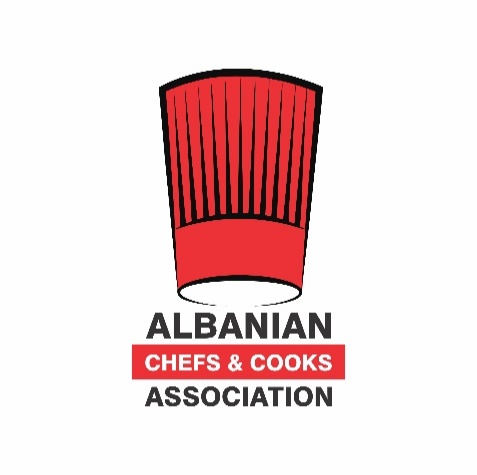 Barman – GASTRO ALB ’4 INFORMACIONET E KONKURENTITSheno me X kategorine ne te cilen do te konkuroshSHENIM: KONKURETI NUK MUND TE FUTET NE KONKURIM PA QENE I PAISUR MANDATIN E PAGESES SE KRYEREMER MBIEMERDITELINDJAMENTORISHTETI / QYTETICEL / TELE-MAIL  INSTITUCIONI KU PUNONINSTITUCIONI KU ESHTE TRAJNUAR 1COCKTAILS2000 lek (te reja)2LATTE ART2000 lek (te reja)